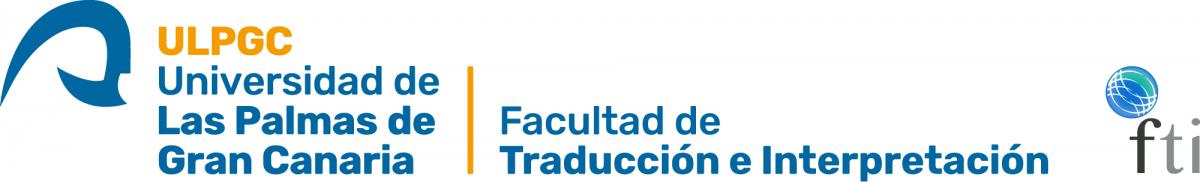 SOLICITUD DE CAMBIO DE TUTOR O TEMA DE TFGNombre y apellidos: ..……………………………………………………DNI: ………………..… Grado en Traducción e Interpretación Inglés-Alemán	Grado que cursa:	Grado en Traducción e Interpretación Inglés-Francés	Doble Grado en Traducción e Interpretación Inglés-Alemán, Inglés-Francés		       				EXPONGO (marcar lo que proceda y añadir brevemente los motivos del cambio): Llevo dos cursos académicos vinculado a mi tutor de TFG.  Llevo menos de dos cursos académicos vinculado a mi tutor.……………………………………………………………………………………………………………………………………………………………………………………………………………………    SOLICITO:Cambiar de tutor  o de tema  de mi TFG [señale lo que proceda].Nombre del tutor anterior:	Nombre del nuevo tutor propuesto:	Título anterior:	Nuevo título propuesto:	Las Palmas de Gran Canaria, a ..…. de ……….………..... de 202…VºBº del tutor anterior          VºBº del nuevo tutor  (si procede)	El alumnoFdo. ………………….          Fdo. …………………….		Fdo. ………………………Este impreso se enviará, firmado digitalmente, al Auxiliar de Decanatos del Edificio de Humanidades: aux_dec_eh@ulpgc.es.DECANA DE LA FACULTAD DE TRADUCCIÓN E INTERPRETACIÓN